GeCSO 2015 - 8e Colloque Internationalde l’Association pour la Gestion des Connaissances dans la Société et les Organisations BULLETIN D’INSCRIPTIONLa Gestion des Connaissances : une approche de  sciences humaines et sociales dans un travail d’ingénierieBORDEAUX 24, 25, 26 juin 2015Nom :					Prénom :Institution /Entreprise :Fonction :Adresse :Ville :Téléphone :Email :Tarifs :* le tarif d’inscription comprend l’adhésion à l’AGeCSO et la participation au dîner de galaRèglement par chèque, à l’ordre de Agent comptable de l’IPBRèglement par virement bancaire ou mandat administratif :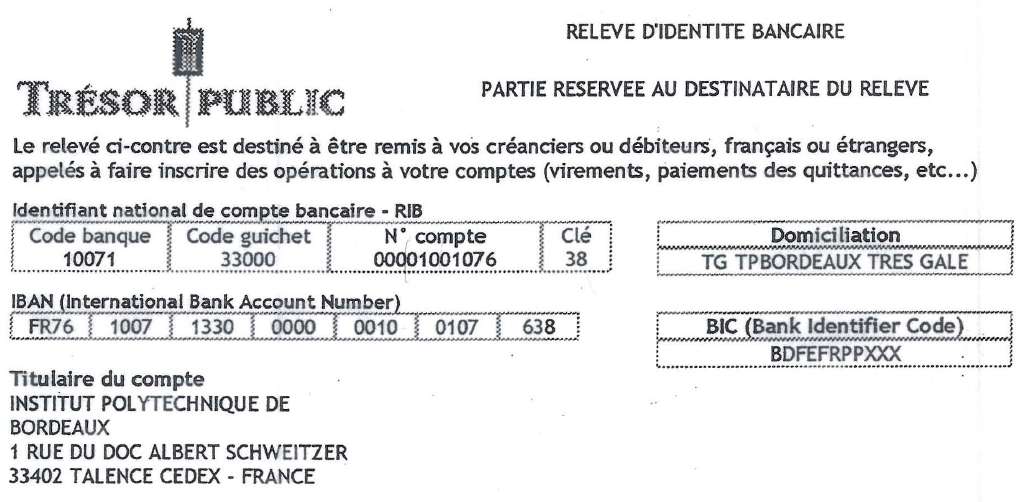 A renvoyer au plus tard le 14 juin 2015 ce bulletin renseigné par courrier postal ou électronique à :GeCSO 2015 – Isabelle Sesé, ENSC 109 Avenue Roul, CS40007, 33405 Talence – isabelle.sese@ensc.frAvant le 14 juin 2015Après le 14 juin 2015Plein tarif*320 euros350 eurosVacataires, doctorants et retraités190 euros190 euros